BEAVER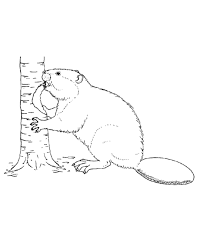 Wigwam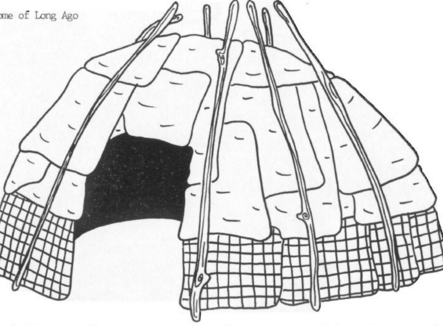 Beaver Dam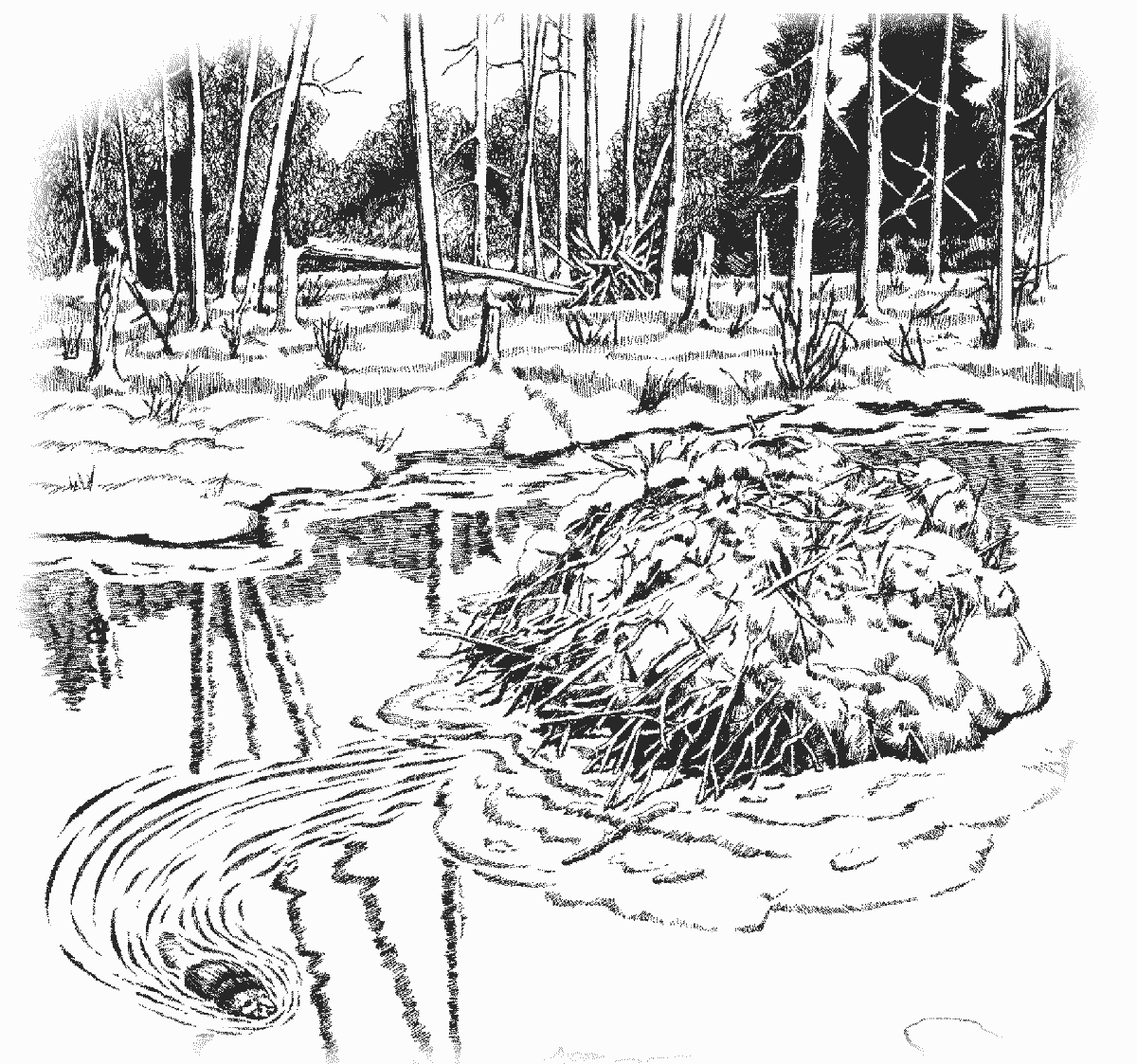 Bear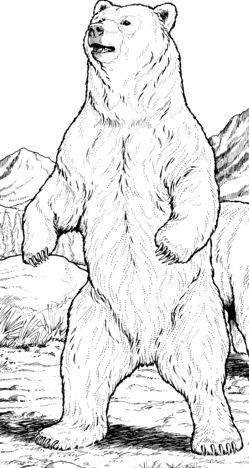 Attean’s Dog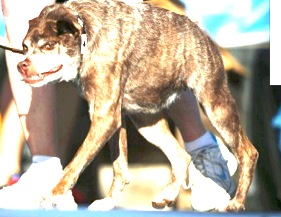 Robinson Crusoe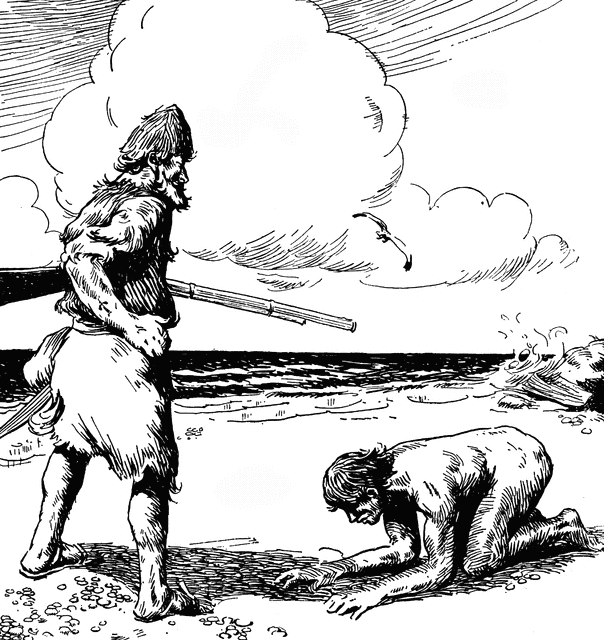 The Cabin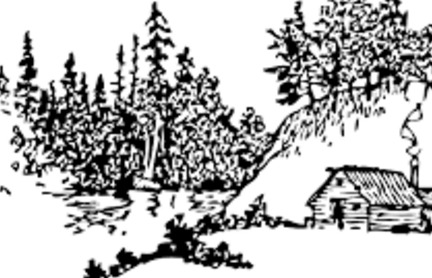 The Bow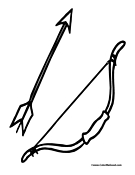 Matt’s Gun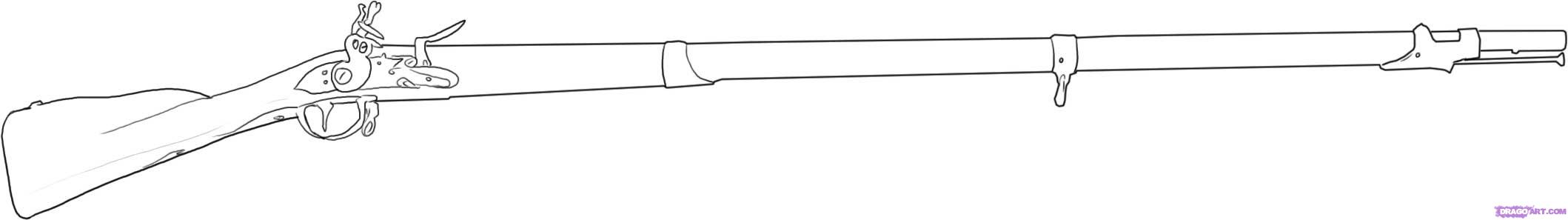 Matt’s Watch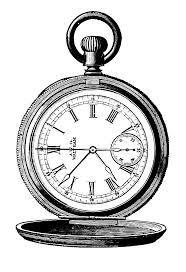 